Adding a New Customer Record1. Log in to Sales.2. Select the Customer Icon. (Image 2)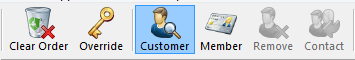 Image 23. At the bottom of the Customer Search window, click the Add New button. (Image 3)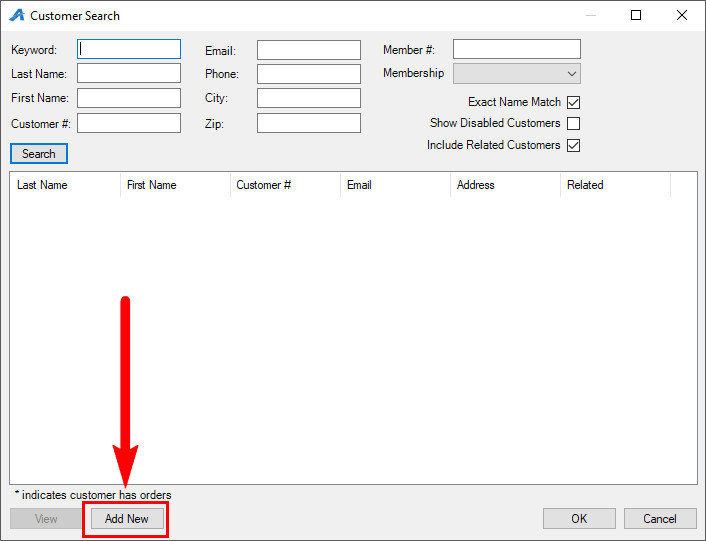 Image 34. In the Quick Add Customer page, the fields that have an asterisk are required customer information. (Image 4)  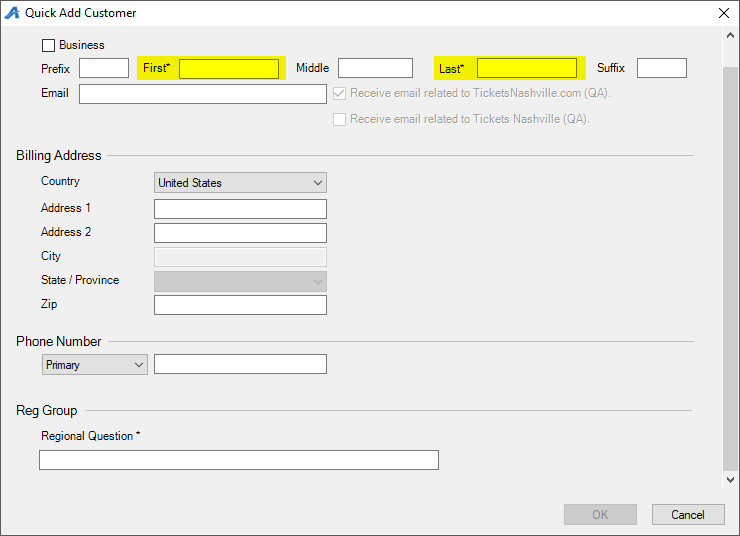 Image 45. Some customer information is optional, such as the customer's phone number and email. (Image 5)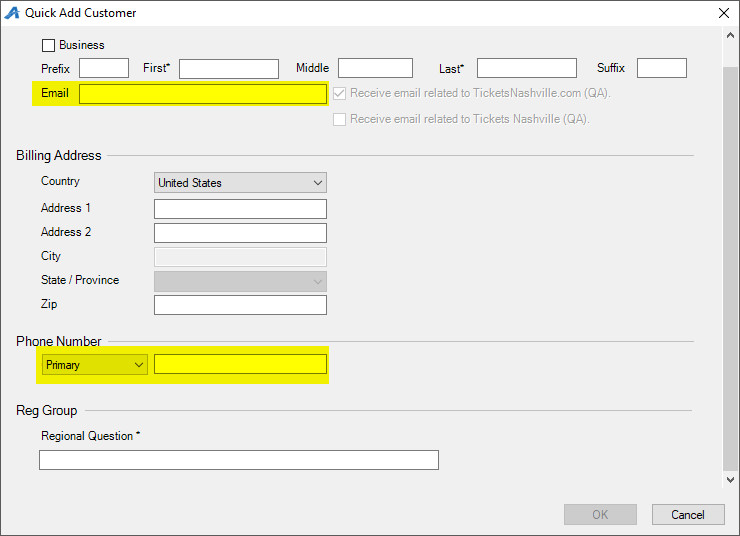 Image 56. Once you have filled in the customer's information, select OK to finish creating the new customer record.